Srednja medicinska škola 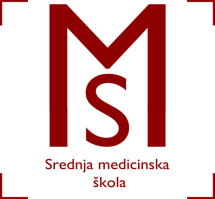 Slavonski BrodV.Jagića 3ARASPORED  VJEŽBI U KABINETIMA I ZDRAVSTVENIM USTANOVAMA ZA                                                        1. B RAZRED FIZIOTERAPEUTSKI TEHNIČAR/TEHNIČARKA		Školska godina 2017./2018.Srednja medicinska škola Slavonski BrodV. Jagića 3ARASPORED  VJEŽBI U KABINETIMA I ZDRAVSTVENIM USTANOVAMA ZA                                                        1.b  RAZRED FIZIOTERAPEUTSKI TEHNIČAR/TEHNIČARKAŠkolska godina 2017./2018.Srednja medicinska škola Slavonski BrodV. Jagića 3ARASPORED  VJEŽBI U KABINETIMA I ZDRAVSTVENIM USTANOVAMA ZA                                                        1.b  RAZRED FIZIOTERAPEUTSKI TEHNIČAR/TEHNIČARKAŠkolska godina 2017./2018.Srednja medicinska škola Slavonski BrodV. Jagića 3ARASPORED  VJEŽBI U KABINETIMA I ZDRAVSTVENIM USTANOVAMA ZA                                                        1.b  RAZRED FIZIOTERAPEUTSKI TEHNIČAR/TEHNIČARKAŠkolska godina 2017./2018.Srednja medicinska škola Slavonski BrodV. Jagića 3ARASPORED  VJEŽBI U KABINETIMA I ZDRAVSTVENIM USTANOVAMA ZA                                                        1.b  RAZRED FIZIOTERAPEUTSKI TEHNIČAR/TEHNIČARKAŠkolska godina 2017./2018.Srednja medicinska škola Slavonski BrodV. Jagića 3ARASPORED  VJEŽBI U KABINETIMA I ZDRAVSTVENIM USTANOVAMA ZA                                                        1.b  RAZRED FIZIOTERAPEUTSKI TEHNIČAR/TEHNIČARKAŠkolska godina 2017./2018.Srednja medicinska škola Slavonski BrodV. Jagića 3ARASPORED  VJEŽBI U KABINETIMA I ZDRAVSTVENIM USTANOVAMA ZA                                                        1.b  RAZRED FIZIOTERAPEUTSKI TEHNIČAR/TEHNIČARKAŠkolska godina 2017./2018.NASTAVNI TJEDANRAZREDGRUPAPREDMET/ODJEL/RADNO VRIJEME1.1.B1.Uvod u rehabilitaciju – Šk. kabinet 10.40-11.251.1.B2.Uvod u rehabilitaciju – Šk. kabinet 11.30-12.151.1.B3.Uvod u rehabilitaciju – Šk. kabinet 12.20.-13.05NASTAVNI TJEDANRAZREDGRUPAPREDMET/ODJEL/RADNO VRIJEME2.11.9.-15.9.1.B2.Uvod u rehabilitaciju – Šk. kabinet 10.40-11.25        Osnove zdravstvene njege – Šk. Kabinet 12.20-13.052.11.9.-15.9.1.B3.Uvod u rehabilitaciju – Šk. kabinet 11.30-12.15Osnove zdravstvene njege – Šk. Kabinet 10.40-11.252.11.9.-15.9.1.B1.Uvod u rehabilitaciju – Šk. Kabinet 12.20.-13.05          Osnove zdravstvene njege –Šk. kabinet 11.30-12.15NASTAVNI TJEDANPREDMETGRUPARADILIŠTERADNO VRIJEME3.18.9.-22.9.Uvod u rehabilitaciju3.Školski kabinetPet.10.40-11.253.18.9.-22.9.Uvod u rehabilitaciju1.Školski kabinetPet. 11.30-12.153.18.9.-22.9.Uvod u rehabilitaciju2.Školski kabinetPet. 12.20-13.054.25.9.-29.9.Uvod u rehabilitaciju1.Školski kabinetPet.10.40-11.254.25.9.-29.9.Uvod u rehabilitaciju2.Školski kabinetPet. 11.30-12.154.25.9.-29.9.Uvod u rehabilitaciju3.Školski kabinetPet. 12.20-13.054.25.9.-29.9.Osnove zdravstvene njege2.Školski kabinetPet.10.40-11.254.25.9.-29.9.Osnove zdravstvene njege3.Školski kabinetPet. 11.30-12.154.25.9.-29.9.Osnove zdravstvene njege1.Školski kabinetPet. 12.20-13.055.2.10.-6.10.Uvod u rehabilitaciju2.Školski kabinetPet.10.40-11.255.2.10.-6.10.Uvod u rehabilitaciju3.Školski kabinetPet. 11.30-12.155.2.10.-6.10.Uvod u rehabilitaciju1.Školski kabinetPet. 12.20-13.056.9.10.-13.10.Uvod u rehabilitaciju3.Školski kabinetPet.10.40-11.256.9.10.-13.10.Uvod u rehabilitaciju1.Školski kabinetPet. 11.30-12.156.9.10.-13.10.Uvod u rehabilitaciju2.Školski kabinetPet. 12.20-13.056.9.10.-13.10.Osnove zdravstvene njege1.Školski kabinetPet.10.40-11.256.9.10.-13.10.Osnove zdravstvene njege2.Školski kabinetPet. 11.30-12.156.9.10.-13.10.Osnove zdravstvene njege3.Školski kabinetPet. 12.20-13.057.16.10.-20.10.Uvod u rehabilitaciju1.Školski kabinetPet.10.40-11.257.16.10.-20.10.Uvod u rehabilitaciju2.Školski kabinetPet. 11.30-12.157.16.10.-20.10.Uvod u rehabilitaciju3.Školski kabinetPet. 12.20-13.058.23.10.-27.10.Uvod u rehabilitaciju2.Školski kabinetPet.10.40-11.258.23.10.-27.10.Uvod u rehabilitaciju3.Školski kabinetPet. 11.30-12.158.23.10.-27.10.Uvod u rehabilitaciju1.Školski kabinetPet. 12.20-13.058.23.10.-27.10.Osnove zdravstvene njege3.Školski kabinetPet.10.40-11.258.23.10.-27.10.Osnove zdravstvene njege1.Školski kabinetPet. 11.30-12.158.23.10.-27.10.Osnove zdravstvene njege2.Školski kabinetPet. 12.20-13.05NASTAVNI TJEDANPREDMETGRUPARADILIŠTERADNO VRIJEME9.30.10-3.11.Uvod u rehabilitaciju3.Školski kabinetPet.10.40-11.259.30.10-3.11.Uvod u rehabilitaciju1.Školski kabinetPet. 11.30-12.159.30.10-3.11.Uvod u rehabilitaciju2.Školski kabinetPet. 12.20-13.0510.6.11.-10.11.Uvod u rehabilitaciju1.Školski kabinetPet.10.40-11.2510.6.11.-10.11.Uvod u rehabilitaciju2.Školski kabinetPet. 11.30-12.1510.6.11.-10.11.Uvod u rehabilitaciju3.Školski kabinetPet. 12.20-13.0510.6.11.-10.11.Osnove zdravstvene njege2.Školski kabinetPet.10.40-11.2510.6.11.-10.11.Osnove zdravstvene njege3.Školski kabinetPet. 11.30-12.1510.6.11.-10.11.Osnove zdravstvene njege1.Školski kabinetPet. 12.20-13.0511.13.11.-17.11.Uvod u rehabilitaciju2.Školski kabinetPet.10.40-11.2511.13.11.-17.11.Uvod u rehabilitaciju3.Školski kabinetPet. 11.30-12.1511.13.11.-17.11.Uvod u rehabilitaciju1.Školski kabinetPet. 12.20-13.0512.20.11.-24.11.Uvod u rehabilitaciju3.Školski kabinetPet.10.40-11.2512.20.11.-24.11.Uvod u rehabilitaciju1.Školski kabinetPet. 11.30-12.1512.20.11.-24.11.Uvod u rehabilitaciju2.Školski kabinetPet. 12.20-13.0512.20.11.-24.11.Osnove zdravstvene njege1.Školski kabinetPet.10.40-11.2512.20.11.-24.11.Osnove zdravstvene njege2.Školski kabinetPet. 11.30-12.1512.20.11.-24.11.Osnove zdravstvene njege3.Školski kabinetPet. 12.20-13.0513.27.11.-1.12.Uvod u rehabilitaciju1.Školski kabinetPet.10.40-11.2513.27.11.-1.12.Uvod u rehabilitaciju2.Školski kabinetPet. 11.30-12.1513.27.11.-1.12.Uvod u rehabilitaciju3.Školski kabinetPet. 12.20-13.0514.4.12.-8.12.Uvod u rehabilitaciju2.Školski kabinetPet.10.40-11.2514.4.12.-8.12.Uvod u rehabilitaciju3.Školski kabinetPet. 11.30-12.1514.4.12.-8.12.Uvod u rehabilitaciju1.Školski kabinetPet. 12.20-13.0514.4.12.-8.12.Osnove zdravstvene njege3.Školski kabinetPet.10.40-11.2514.4.12.-8.12.Osnove zdravstvene njege1.Školski kabinetPet. 11.30-12.1514.4.12.-8.12.Osnove zdravstvene njege2.Školski kabinetPet. 12.20-13.05NASTAVNI TJEDANPREDMETGRUPARADILIŠTERADNO VRIJEME15.11.12.-15.12.Uvod u rehabilitaciju3.Školski kabinetPet.10.40-11.2515.11.12.-15.12.Uvod u rehabilitaciju1.Školski kabinetPet. 11.30-12.1515.11.12.-15.12.Uvod u rehabilitaciju2.Školski kabinetPet. 12.20-13.0516.18.12.-22.12.Uvod u rehabilitaciju1.Školski kabinetPet.10.40-11.2516.18.12.-22.12.Uvod u rehabilitaciju2.Školski kabinetPet. 11.30-12.1516.18.12.-22.12.Uvod u rehabilitaciju3.Školski kabinetPet. 12.20-13.0516.18.12.-22.12.Osnove zdravstvene njege2.Školski kabinetPet.10.40-11.2516.18.12.-22.12.Osnove zdravstvene njege3.Školski kabinetPet. 11.30-12.1516.18.12.-22.12.Osnove zdravstvene njege1.Školski kabinetPet. 12.20-13.0517.15.1.-19.1.Uvod u rehabilitaciju2.Školski kabinetPet.10.40-11.2517.15.1.-19.1.Uvod u rehabilitaciju3.Školski kabinetPet. 11.30-12.1517.15.1.-19.1.Uvod u rehabilitaciju1.Školski kabinetPet. 12.20-13.0518.22.1.-26.1.Uvod u rehabilitaciju3.Školski kabinetPet.10.40-11.2518.22.1.-26.1.Uvod u rehabilitaciju1.Školski kabinetPet. 11.30-12.1518.22.1.-26.1.Uvod u rehabilitaciju2.Školski kabinetPet. 12.20-13.0518.22.1.-26.1.Osnove zdravstvene njege1.Školski kabinetPet.10.40-11.2518.22.1.-26.1.Osnove zdravstvene njege2.Školski kabinetPet. 11.30-12.1518.22.1.-26.1.Osnove zdravstvene njege3.Školski kabinetPet. 12.20-13.0519.29.1.-2.2.Uvod u rehabilitaciju1.Školski kabinetPet.10.40-11.2519.29.1.-2.2.Uvod u rehabilitaciju2.Školski kabinetPet. 11.30-12.1519.29.1.-2.2.Uvod u rehabilitaciju3.Školski kabinetPet. 12.20-13.0520.5.2.-9.2.Uvod u rehabilitaciju2.Školski kabinetPet.10.40-11.2520.5.2.-9.2.Uvod u rehabilitaciju3.Školski kabinetPet. 11.30-12.1520.5.2.-9.2.Uvod u rehabilitaciju1.Školski kabinetPet. 12.20-13.0520.5.2.-9.2.Osnove zdravstvene njege3.Školski kabinetPet.10.40-11.2520.5.2.-9.2.Osnove zdravstvene njege1.Školski kabinetPet. 11.30-12.1520.5.2.-9.2.Osnove zdravstvene njege2.Školski kabinetPet. 12.20-13.05NASTAVNI TJEDANPREDMETGRUPARADILIŠTERADNO VRIJEME21.12.2.-16.2.Uvod u rehabilitaciju3.Školski kabinetPet.10.40-11.2521.12.2.-16.2.Uvod u rehabilitaciju1.Školski kabinetPet. 11.30-12.1521.12.2.-16.2.Uvod u rehabilitaciju2.Školski kabinetPet. 12.20-13.0522.19.2.-23.2.Uvod u rehabilitaciju1.Školski kabinetPet.10.40-11.2522.19.2.-23.2.Uvod u rehabilitaciju2.Školski kabinetPet. 11.30-12.1522.19.2.-23.2.Uvod u rehabilitaciju3.Školski kabinetPet. 12.20-13.0522.19.2.-23.2.Osnove zdravstvene njege2.Školski kabinetPet.10.40-11.2522.19.2.-23.2.Osnove zdravstvene njege3.Školski kabinetPet. 11.30-12.1522.19.2.-23.2.Osnove zdravstvene njege1.Školski kabinetPet. 12.20-13.0523.26.2.-2.3.Uvod u rehabilitaciju2.Školski kabinetPet.10.40-11.2523.26.2.-2.3.Uvod u rehabilitaciju3.Školski kabinetPet. 11.30-12.1523.26.2.-2.3.Uvod u rehabilitaciju1.Školski kabinetPet. 12.20-13.0524.12.3.-16.3.Uvod u rehabilitaciju3.Školski kabinetPet.10.40-11.2524.12.3.-16.3.Uvod u rehabilitaciju1.Školski kabinetPet. 11.30-12.1524.12.3.-16.3.Uvod u rehabilitaciju2.Školski kabinetPet. 12.20-13.0524.12.3.-16.3.Osnove zdravstvene njege1.Školski kabinetPet.10.40-11.2524.12.3.-16.3.Osnove zdravstvene njege2.Školski kabinetPet. 11.30-12.1524.12.3.-16.3.Osnove zdravstvene njege3.Školski kabinetPet. 12.20-13.0525.19.3.-23.3.Uvod u rehabilitaciju1.Školski kabinetPet.10.40-11.2525.19.3.-23.3.Uvod u rehabilitaciju2.Školski kabinetPet. 11.30-12.1525.19.3.-23.3.Uvod u rehabilitaciju3.Školski kabinetPet. 12.20-13.0526.26.3.-28.3.	PROLJETNI PRAZNICI	PROLJETNI PRAZNICI	PROLJETNI PRAZNICI	PROLJETNI PRAZNICINASTAVNI TJEDANPREDMETGRUPARADILIŠTERADNO VRIJEME27.9.4-13.4.Uvod u rehabilitaciju3.Školski kabinetPet.10.40-11.2527.9.4-13.4.Uvod u rehabilitaciju1.Školski kabinetPet. 11.30-12.1527.9.4-13.4.Uvod u rehabilitaciju2.Školski kabinetPet. 12.20-13.0528.16.4.-20.4.Uvod u rehabilitaciju1.Školski kabinetPet.10.40-11.2528.16.4.-20.4.Uvod u rehabilitaciju2.Školski kabinetPet. 11.30-12.1528.16.4.-20.4.Uvod u rehabilitaciju3.Školski kabinetPet. 12.20-13.0528.16.4.-20.4.Osnove zdravstvene njege2.Školski kabinetPet.10.40-11.2528.16.4.-20.4.Osnove zdravstvene njege3.Školski kabinetPet. 11.30-12.1528.16.4.-20.4.Osnove zdravstvene njege1.Školski kabinetPet. 12.20-13.0529.23.4.-27.4.Uvod u rehabilitaciju2.Školski kabinetPet.10.40-11.2529.23.4.-27.4.Uvod u rehabilitaciju3.Školski kabinetPet. 11.30-12.1529.23.4.-27.4.Uvod u rehabilitaciju1.Školski kabinetPet. 12.20-13.0530.30.4.-4.5.Uvod u rehabilitaciju3.Školski kabinetPet.10.40-11.2530.30.4.-4.5.Uvod u rehabilitaciju1.Školski kabinetPet. 11.30-12.1530.30.4.-4.5.Uvod u rehabilitaciju2.Školski kabinetPet. 12.20-13.0530.30.4.-4.5.Osnove zdravstvene njege1.Školski kabinetPet.10.40-11.2530.30.4.-4.5.Osnove zdravstvene njege2.Školski kabinetPet. 11.30-12.1530.30.4.-4.5.Osnove zdravstvene njege3.Školski kabinetPet. 12.20-13.0531.7.5.-11.5.Uvod u rehabilitaciju1.Školski kabinetPet.10.40-11.2531.7.5.-11.5.Uvod u rehabilitaciju2.Školski kabinetPet. 11.30-12.1531.7.5.-11.5.Uvod u rehabilitaciju3.Školski kabinetPet. 12.20-13.0532.14.5.-18.5.Uvod u rehabilitaciju2.Školski kabinetPet.10.40-11.2532.14.5.-18.5.Uvod u rehabilitaciju3.Školski kabinetPet. 11.30-12.1532.14.5.-18.5.Uvod u rehabilitaciju1.Školski kabinetPet. 12.20-13.0532.14.5.-18.5.Osnove zdravstvene njege3.Školski kabinetPet.10.40-11.2532.14.5.-18.5.Osnove zdravstvene njege1.Školski kabinetPet. 11.30-12.1532.14.5.-18.5.Osnove zdravstvene njege2.Školski kabinetPet. 12.20-13.05NASTAVNI TJEDANPREDMETGRUPARADILIŠTERADNO VRIJEME33.21.5.-25.5.Uvod u rehabilitaciju3.Školski kabinetPet.10.40-11.2533.21.5.-25.5.Uvod u rehabilitaciju1.Školski kabinetPet. 11.30-12.1533.21.5.-25.5.Uvod u rehabilitaciju2.Školski kabinetPet. 12.20-13.0534.28.5.-1.6.Uvod u rehabilitaciju1.Školski kabinetPet.10.40-11.2534.28.5.-1.6.Uvod u rehabilitaciju2.Školski kabinetPet. 11.30-12.1534.28.5.-1.6.Uvod u rehabilitaciju3.Školski kabinetPet. 12.20-13.0534.28.5.-1.6.Osnove zdravstvene njege2.Školski kabinetPet.10.40-11.2534.28.5.-1.6.Osnove zdravstvene njege3.Školski kabinetPet. 11.30-12.1534.28.5.-1.6.Osnove zdravstvene njege1.Školski kabinetPet. 12.20-13.0535.4.6.-8.6.Uvod u rehabilitaciju2.Školski kabinetPet.10.40-11.2535.4.6.-8.6.Uvod u rehabilitaciju3.Školski kabinetPet. 11.30-12.1535.4.6.-8.6.Uvod u rehabilitaciju1.Školski kabinetPet. 12.20-13.0536.11.6.-15.6.Uvod u rehabilitaciju3.Školski kabinetPet.10.40-11.2536.11.6.-15.6.Uvod u rehabilitaciju1.Školski kabinetPet. 11.30-12.1536.11.6.-15.6.Uvod u rehabilitaciju2.Školski kabinetPet. 12.20-13.0536.11.6.-15.6.Osnove zdravstvene njege1.Školski kabinetPet.10.40-11.2536.11.6.-15.6.Osnove zdravstvene njege2.Školski kabinetPet. 11.30-12.1536.11.6.-15.6.Osnove zdravstvene njege3.Školski kabinetPet. 12.20-13.05